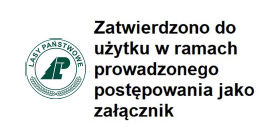 Załącznik nr 4 do SWZ………………………………………………………………………………………………(Nazwa i adres wykonawcy)WYKAZ DOSTAWW związku ze złożeniem oferty w postępowaniu o udzielenie zamówienia publicznego pn. „Dostawa znaczników do drewna”, nr Z.270.6.2022ja niżej podpisany _____________________________________________________________________________________________________________________________________________________ ______________________________________________________________________________________________________________________________________________________działając w imieniu i na rzecz ______________________________________________________________________________________________________________________________________________________________________________________________________________________________oświadczam, że Wykonawca którego reprezentuję, w okresie ostatnich 3 lat liczonych wstecz od dnia, w którym upływa termin składania ofert (a jeżeli okres działalności jest krótszy – w tym okresie) wykonał następujące dostawy:* należy podać informacje umożliwiające ocenę spełniania przez Wykonawcę warunku udziału w postępowaniu w zakresie zdolności technicznej i zawodowej w odniesieniu do doświadczenia, wskazujące na zakres zrealizowanych dostaw, zgodnie z treścią warunku określonego w pkt 7.1 ppkt 4) SWZ.…………………….dnia ………………                                                                                                 ………………………………                                                                                                         Podpis WykonawcyOpis przedmiotu dostaw*Wartość brutto wykonanych dostawTermin początkowy i końcowy wykonania dostawy(dzień/miesiąc/rok)Podmiot, na rzecz którego dostawa została wykonana 
(nazwa, adres siedziby)